Proof-of-Concept ReportName:Date:AbstractProvide a summary of your report that highlights key information to be shared.IntroductionBriefly introduce your project and include the current structure of the company.Statement of NeedExplain what the company is struggling with and how the company could benefit from moving to the cloud.AssumptionsState any assumptions you made as part of the process.Description of Current InfrastructureDescribe the current infrastructure of the company that will be migrated to the cloud.Cloud Service ProvidersProvide an overview of the top three cloud service providers. List the services offered and briefly describe the advantages and disadvantages of each provider.Project DetailsExplain the steps involved in executing the project. “Building a VPC on AWS” and “Launching a Web Server” on AWS should be subtitles under “Project Details.”Building a VPC on AWS            	 Describe the steps used in building a VPC.Launching a Web Server on AWS        	    Describe the steps used in launching a web server on an instance.Challenges EncounteredList and discuss any challenges in encountered while building the VPC and launching the web server.ConclusionReferencesAppendix - ScreenshotsStart LabInclude a screenshot of the following page to show the time you started the lab.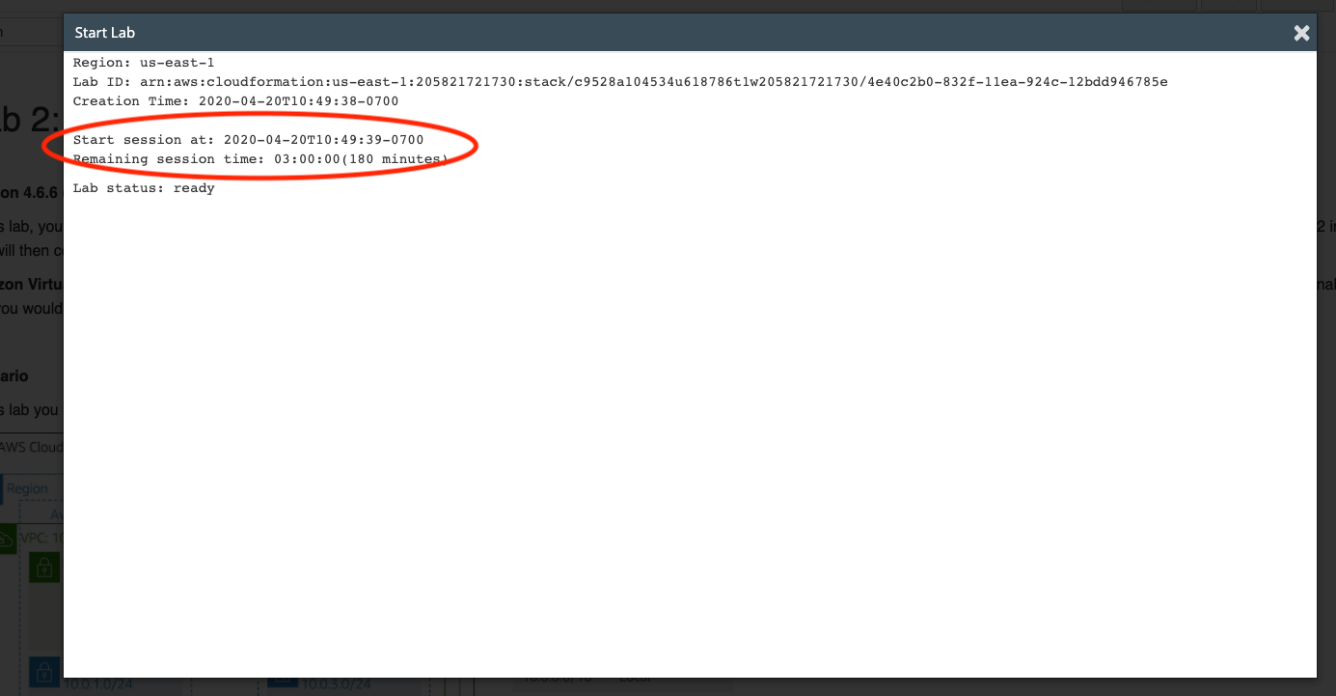 Source: AWSAWS Management Console Name Include a screenshot of the following page to show your name.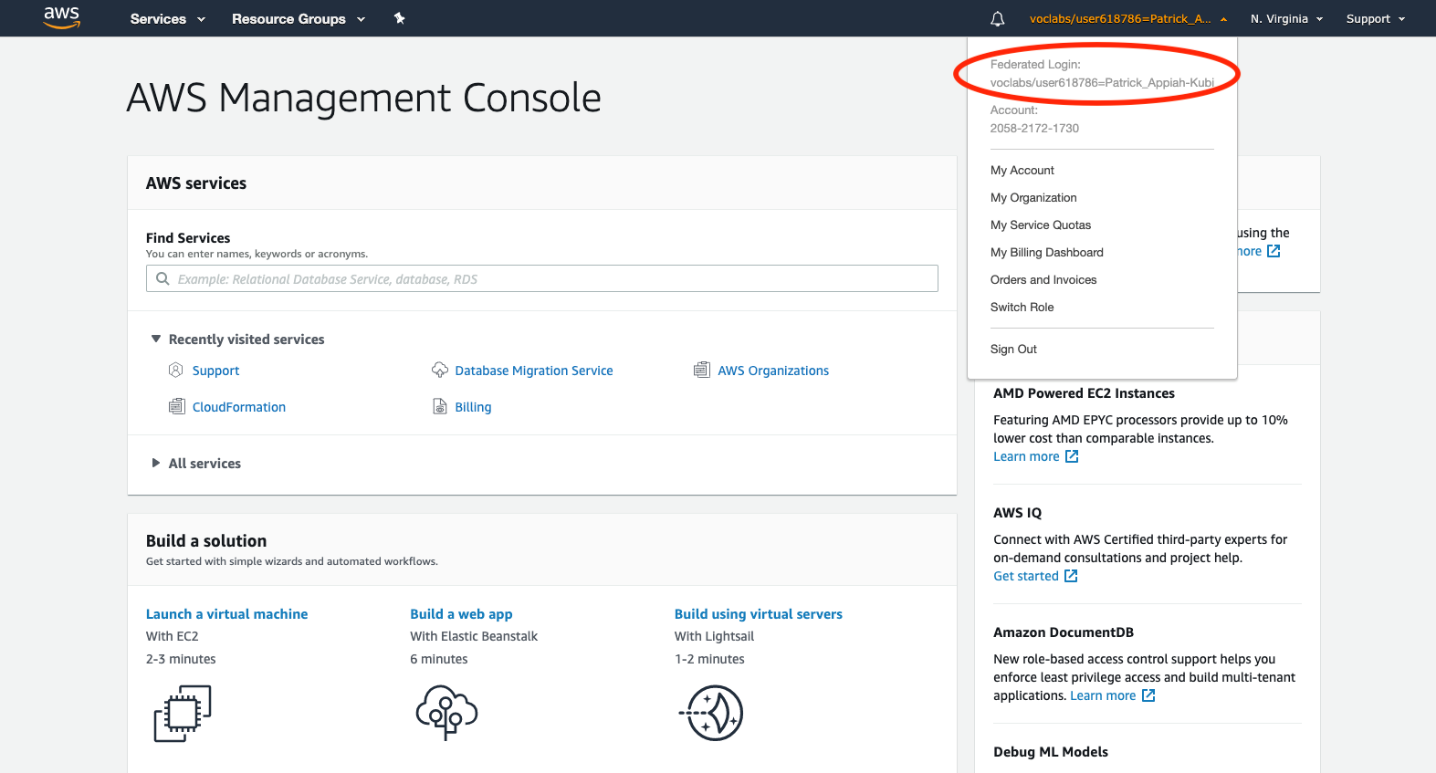 Source: AWSCapture the screen after each task of the lab and insert it here.Task 1: Create Your VPC<insert screenshot>Task 2: Create Additional Subnets<insert screenshot>Task 3: Create a VPC Security Group<insert screenshot>Task 4: Launch a Web Server Instance<insert screenshot>Lab Complete<insert screenshot>